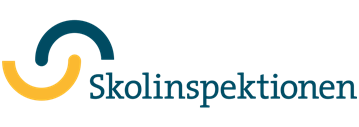 Informacija basi i Skolsko anketa dzji ko roditelijaZdravoAlo o vreme basi e Skolsko anketene.I Skolsko anketa i jek anketa preku  webstrana oj odnosinelapes e roditelengje/staratelenge, uchenikonge hem pedagosko personaleske. Kadava rodipe śaj te del pes leske pućiripe katar o 2024-01-22 źi ka 2024-02-23.Sa o chave hem o terne isi olen pravo ko sukar skoluiba hem ki bezbedno okolina. I skolsko inspekcija i jek drzavno istrazivacko nadzor  koja i zaduzime te kontrolirinel e skolakoro  keriba buti dali kerela buti sprema kaj kerena buti prema o rodiba. O  rezultatija kotari anketa jek  but vazno podloga e Skolsko inspekcijake koja so isi ola cilji i te  pridonesinel jek posukar shkola posukare rezultatencar.O odgovorija ka kedenpes ko jek than hem ka bichalenpes ko informativno odel ko Skolverket e chavenge hem e roditelenge. Tute so isi chave ko predskolsko klasi, osnovno skola ili osnovno skola posebno potrebengje isi tut mogucnost te vakere to misliba/gindiba basi i skola preku i Skolsko anketa. O odgovorija e Skolsko anketake  ka popunine ki  webstrana valjani tuke samo desh minutija te odgovorine. Te isi tut pobuter chave ki skola ka odgovorine ki anketa jek puti svakone chaveske. O rezultatija ka oven prezentirime ko jekh than kedime hem nane te delpes te oshtetinen  e pojedinco. O odgovorija kotari anketa nane te tretirinel i  skola nego kotari  Skolsko inspekcija.Ki Skolsko anketa ka odgovorinen isto o pedagosko personali , ucenikija ki osnovno skola razredi 5 hem 8 hem gimnazijalcija kotaro 2bersh. O uchenikija ka odgovorinen ko ankete ki skola . Te isi tut chavo so dzala ko klasi 5 vaj 8 hem so namangeja to chavo te odgovorinel ki anketa togaj tu mora te obavestine amen/te vakere e skolake. Adzjhare ka odgovorine ki anketa:Kliknin ki akava linko www.skolinspektionen.se/skolenkaten Gardianura (barjardavne)  kas si len ćhave ande primarno (osnovno) śkola aj specialno primarno (osnovno) śkola: Kikiden po”föräldrar/vårdnadshavare med barn i förskoleklass, grundskola eller anpassad grundskola”. Pućiri kaj kadava rodipe katar o 2024-01-22 źi ka o 2024-02-23. Pisin i lozinka so i navedime ki desno strana ki kjosha ko informativno ljil so reslja tuke/dobindzjan kotari skola te chaveskiri  Te isi tut nesto te puche bashi o kodija hem loggin podatkija kontaktirin Origo Group ko telefoni 013-465 61 00 ili skolenkaten@origogroup.com. Te isi tut panda dajek puchiba dobro doslo sija te obratine tut amengje preku o Skolsko inspekcijakoro broj kotari centrala 08- 586 080 00 ili e posta skolenkaten@skolinspektionen.se Panda informacija basi i Skolsko inspekcija isi ko www.skolinspektionen.se/skolenkaten. Oven saste so odvoingjen kotar tumaro vreme te odgovorinen ki anketa. Vazno i amengje te dzana savo i to mishljenje/gindiba basi to/te chave ki skola!Prijatelsko pozdravija/sastiba .Skolsko inspekcija 